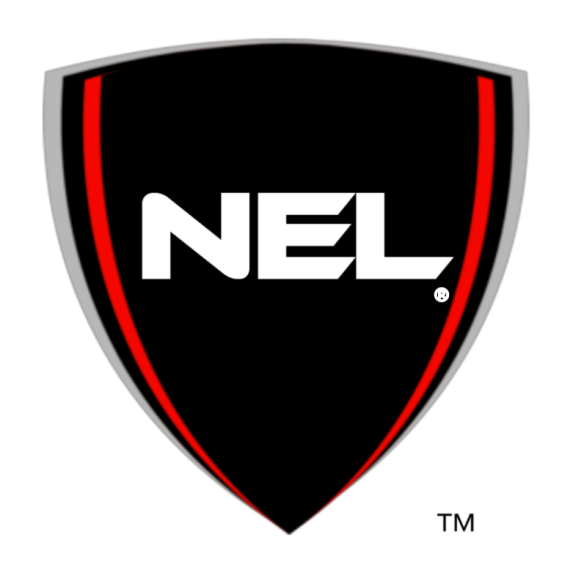 NEL Information SheetMember Name:________________________________________________Date of Birth:__________________________________________________Email: _______________________________________________________Phone #:______________________________________________________Hat size:______________________________________________________Shirt size:_____________________________________________________Favorite Hobby:________________________________________________Favorite color:_________________________________________________Emergency Contact:_____________________________________Phone number:____________________________________